******************************CỘNG HÒA XÃ HỘI CHỦ NGHĨA VIỆT NAMĐộc lập - Tự do - Hạnh phúcBIÊN BẢN BÀN GIAO MỐC ĐỊNH VỊ VÀ CAO ĐỘ CHUẨN (Mã công trình………….....XNTG)Căn cứ hợp đồng thi công trọn gói ngày …... tháng …... năm 2022Căn cứ hồ sơ thiết kế kỹ thuật được duyệt.Hôm nay vào hồi …. giờ ….  ngày ….. tháng ….. năm 2022Tại địa chỉ công trình:……………………………………………………………..........Chúng tôi gồm:Đại diện chủ đầu tư:Ông/Bà: …………………………….………...…….………………………………………………………………..Địa chỉ: …………………………….………...……………………………………………………………………….Số ĐT: …………………………….………...………………………………………………………………………..Đại diện nhà thầu:	Công ty Cổ Phần VINADUYÔng/Bà: ……………………………………..................Chức vụ ...............................………................………Thống nhất giao nhận: mốc, vị trí, cao độ chuẩn và mặt bằng thi cụ thể như sau:Mốc vị trí đặt tại:.......................................................................................................................................................................................................................................................................................................................................... .....................................................................................................................................................................Cao độ chuẩn tính từ mặt đường lên cos +00:...............................................................................................................................................................................................................................................................................................................................................................................................................................................................................................................Diện tích mặt bằng thi công, độ phẳng..................................................................................................................................................................... ..........................................................................................................................................................................................................................................................................................................................................Kích thước khu đất so với thiết kế...............................................................................................................................................................................................................................................................................................................................................................................................................................................................................................................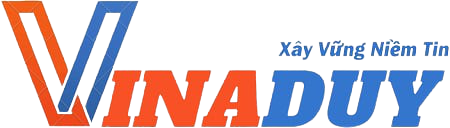 Công ty Cổ Phần VinaduyĐiện thoại: 024 99999 868website: XaydungVinaduy.ComVPGD: 125 Hoàng Ngân, Trung Hòa, Cầu Giấy, Hà NộiCHỦ ĐẦU TƯ
(Ký, ghi rõ họ tên)ĐẠI DIỆN NHÀ THẦU(Ký, ghi rõ họ tên)